  Read the email from a Russian friend and listen to the audio prompt. 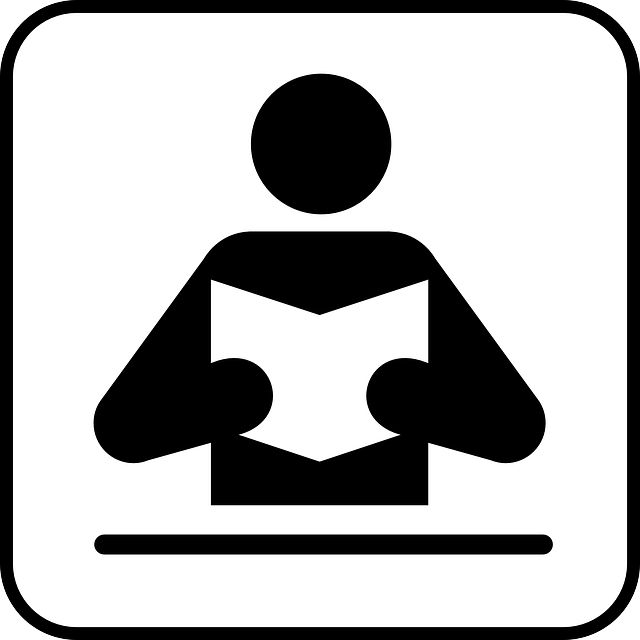 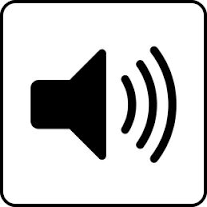 Comprehension Checks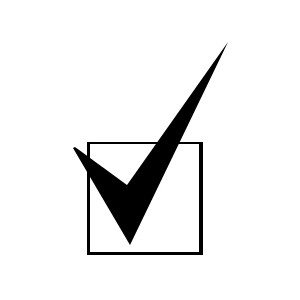 Упражнение 1	Answer the questions about the text:What is the topic of Dasha’s message?Good gifts to bring for her familyRussian souvenirs for your familyPopular games for Russian familiesFavorite foods for family dinners What does Dasha want to know?How to apply for a visa to the USWhat forms you need to fill outIf you have your travel documentsWhere to find help with formsУпражнение 2	Based on the message from Dasha, complete the graphic organizer with each person’s interests and an idea for a gift for each person in Dasha’s family.       Кому нравится		  	  Что нравится?                 	     Хороший сувенирУпражнение 3	The instructor chooses one of the statements. Learners are directed to four corners of the room, one each for “совершенно согласны (strongly agree), согласны (agree), не согласны (disagree) and совершенно не согласны (strongly disagree). Each learner chooses a partner and shares his or her reasons for choosing that corner of the room.	➽     Independent Learners fill in the provided graphic organizer. Бейсбол - это популярный американский вид спорта Лучший американский спорт – это бейсбол.Самый популярный вид спорта спорта в Америке – это американский футбол.Футбол и баскетбол – это женские виды спорта.Шахматы – это национальный русский вид спорта спорт.Спорт у нас в школе считается очень важным делом.
Упражнение 4	Speaking Activity: 	Converse with each other about different holiday food. After that, describe your family’s favorite holiday food.STUDENT PROGRAM LEARNING PLAN 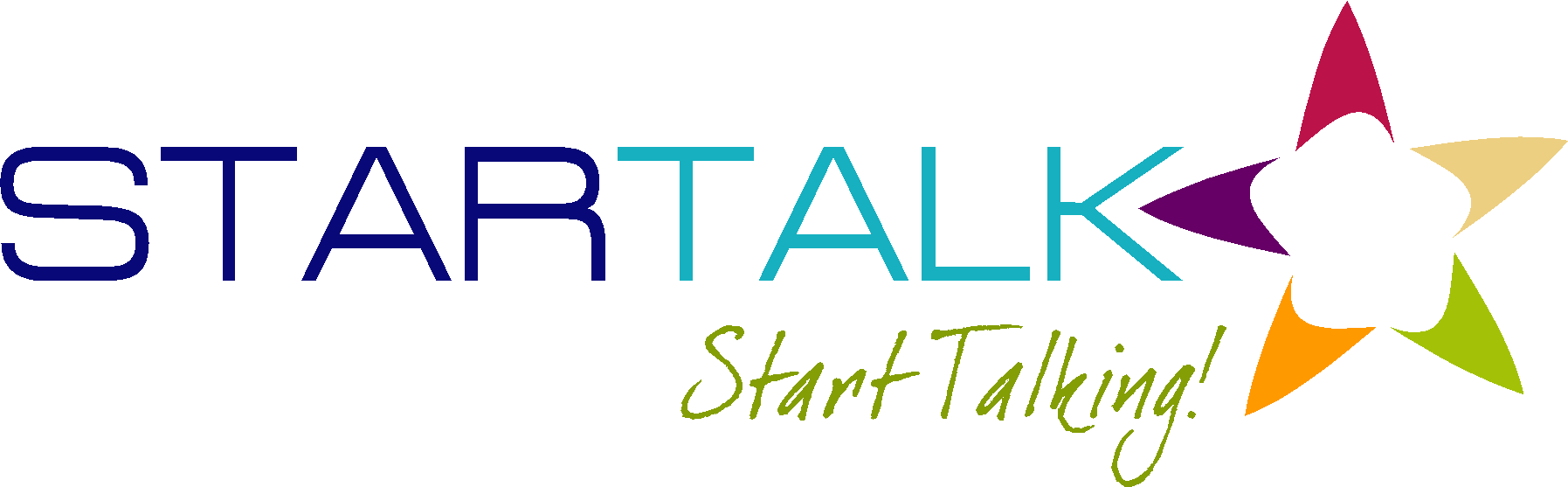 For step-by-step help in completing this document, please see the accompanying annotated learning plan and sample learning plan.Add additional learning episodes as needed by copying a learning episode box.While only Stage 1 and Stage 2 are required for STARTALK purposes, programs are encouraged to use Stage 3 as a planning tool in ways that best meet the needs of their instructors.Add additional learning activities for each episode as needed.Привет!Спасибо за письмо. Нам было интересно узнать, что в твоей семье все ездят на машинах и у вас в городе почти нет общественного транспорта.  В письме ты спросил, какие сувениры привезти из Америки. Мой брат Пётр интересуется бейсболом. Он знает, что это популярный вид спорта в Америке. Пётр будет рад получить футболку знаменитой бейсбольной команды.Папа любит самолёты и американскую рок-музыку. Честно говоря, я не знаю, что можно ему привезти. Мама любит готовить, её интересует американская кухня. Она хотела бы больше узнать, какие блюда готовят на праздники в твоей семье. Моя бабушка Люба собирает керамические тарелки. Когда мы путешествуем, мы обязательно привозим ей сувениры - тарелку с видами городов. Дедушка был архитектором, сейчас он на пенсии. Он любит спорт, играет в шахматы и читает новости в Интернете. Ему можно привезти бейсболку.Получил ли ты визу в Россию? Ты знаешь, как заполнить анкету? До скорого!Даша
Бабушке
Маме
Петру
Дедушке
ПапеСовершенно согласныСогласныНе согласныСовершенно не согласныПраздникЛюбимая едаDate:Grade Range of Learners:Pre-College studentsTotal Number of Minutes:60minTargeted Performance Level:Intermediate MidLEARNING GOALSWhat Can-Do statement(s) from the curriculum template does this lesson address?
I can give reasons for my ideas and preferences about sports. (IS)I can understand basic information about personal interests. (IR)I can understand the main ideas in personal communication (a letter) (IR)I can give a short presentation on a person, landmark, food or cultural event. (PS)OPENING ACTIVITYHow will you capture the students’ energy and commitment for this lesson?An American student receives a reply from Dasha about the souvenirs for her family.STAGE 1What will learners be able to do with                                            what they know by the end of this episode?STAGE 2How will learners demonstrate what they can do with 
what they know by the end of this episode?EPISODE 1EPISODE 1EPISODE 1Learning TargetsWhat specific can-do addresses this episode?Culture, Content & LanguageWhat do learners need to know to meet the can-do?Checking for LearningHow will you know that learners have met the learning target for this episode?
I can understand the main ideas in personal communication (a letter) (IR+IL)
В письме ты спросил, какие сувениры привезти из Америки. Sports and hobbies in Russian family
Learners read the text and listen to the audio prompt. Learners answer multiple choice questions.
(Note to Teacher: select both listening and reading or either one)
EPISODE 2
EPISODE 2
EPISODE 2Learning TargetsWhat specific can-do addresses this episode?Culture, Content & LanguageWhat do learners need to know to meet the can-do?Checking for LearningHow will you know that learners have met the learning target for this episode?
I can understand basic information about personal interests. (IR)
Кому нравится?Что нравится?Хороший сувенир
Based on the message from Dasha, learners complete the graphic organizer with each person’s interests and an idea for a gift for each person in Dasha’s family.EPISODE 3EPISODE 3EPISODE 3Learning TargetsWhat specific can-do addresses this episode?Culture, Content & LanguageWhat do learners need to know to meet the can-do?Checking for LearningHow will you know that learners have met the learning target for this episode?
I can give reasons for my ideas and preferences about sports. (IS)
совершенно согласны (strongly agree), согласны (agree), не согласны (disagree) and cовершенно не согласны (strongly disagree)
Four Corners Activity. Learner/Instructor reads the statement and learners choose the most appropriate corner.Independent Learners fill in the graphic organizer provided. EPISODE 4EPISODE 4EPISODE 4Learning TargetsWhat specific can-do addresses this episode?Culture, Content & LanguageWhat do learners need to know to meet the can-do?Checking for LearningHow will you know that learners have met the learning target for this episode?I can give a short presentation on a person, landmark, food or cultural event. (PS)На праздники мы едим…..Мы готовим…Мы покупаем...Learners present a one minute talk in Russian about food they eat at a holiday event.MATERIALS NEEDEDWhat supplies and materials will you need to successfully implement this learning plan?
Text Lesson 3Audio text Lesson 3Graphic OrganizerREFLECTION/NOTES TO SELFDid all learners meet the learning goals of the lesson?  What will you do to adapt for those who are not learning? 
What might you do in subsequent lessons?STAGE 3What will prepare learners to demonstrate what they can do with what they know? 
Do the learning activities allow students to move from input to shared/guided practice and then to independent application of new learning? Do all activities make the best use of instructional time to maximize student learning and take an appropriate amount of time considering the age of the learner? Do the learning activities provide variety to enable a lively pace for the lesson?LEARNING ACTIVITIES FOR EPISODE 1What activities will be used to ensure learners accomplish the learning targets from Episode 1? LEARNING ACTIVITIES FOR EPISODE 1What activities will be used to ensure learners accomplish the learning targets from Episode 1? Learners read the text. Learners listen to the audio prompt of the text. Learners answer multiple choice questions to identify the main idea of the text.TIME: 15LEARNING ACTIVITIES FOR EPISODE 2What activities will be used to ensure learners accomplish the learning targets from Episode 2?
Based on the message from Dasha, learners complete the graphic organizer with each person’s interests and an idea for a gift for each person in Dasha’s family. Learners ask questions “Who likes … ?” and “What does he/she like to do?”, come up with appropriate souvenir, and post in in graphic organizer. If in class, learners can report their findings to the class.
TIME: 15LEARNING ACTIVITIES FOR EPISODE 3What activities will be used to ensure learners accomplish the learning targets from Episode 3?
The instructor chooses one of the statements. Learners are directed to four corners of the room, one each for “совершенно согласны (strongly agree), согласны (agree), не согласны (disagree) and совершенно не согласны (strongly disagree). Each learner chooses a partner and shares his or her reasons for choosing that corner of the room.
TIME: 15LEARNING ACTIVITIES FOR EPISODE 4What activities will be used to ensure learners accomplish the learning targets from Episode 4?
If in class, learners will converse with each other about different holiday food. Later, they will describe their family holiday food. Independent learners: Make a list of food you like to have on holidays.
TIME: 15